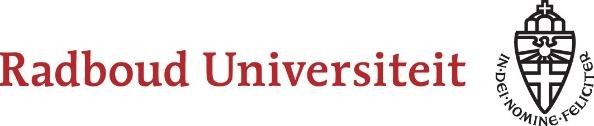 AANVRAAGFORMULIER GROEPSREIZENAlgemene informatieNaam studievereniging	: Adres	: Contactpersoon	: Telefoonnummer	: E-mailadres	: Rekeningnummer voor subsidie	: Ten name van	: Doel van de reis & de relevantieWaar ga je heen? (plaats, land)	: Wanneer ga je erheen? (periode)	: Met welk vervoersmiddel ga je erheen?	: Geef hier een beschrijving over naar welk land je gaat en waarom voor dit land is gekozen. Wat is de relatie van het land/ plaats met de studie?Hoe draagt deze reis bij aan de wetenschappelijke ontwikkeling van studenten? Wat is het leerdoel? Vinden er voorbereidende bijeenkomsten plaats? Krijgen de deelnemers opdrachten mee?Het reisprogrammaGraag zien we een uitgebreid reisprogramma van de studiereis. Om te voorkomen dat we veelverschillende programma’s binnenkrijgen waarin we steeds goed moeten zoeken, hebben we een format gemaakt. Graag zien we dat je je aan deze indeling houdt. Je kan hierin per dagdeel aangeven welke activiteit er plaatsvindt. Tenslotte geef je aan of de gemaakte afspraken definitief zijn of nog in de bespreekfase. In het vakje toelichting zien we graag wat de activiteit precies inhoudt.De begrotingGraag zien we een overzicht van alle voorziene inkomsten en uitgaven. Gebruik hiervoor een uitgebreide balans, een kort lijstje met wat kosten wordt niet goedgekeurd.Concept-kostenbegrotingToelichting concept-kostenbegroting (alle bedragen zijn excl. BTW)Garantstelling wetenschappelijk karakterGraag zien we een bewijs van garantstelling, geschreven en ondertekend door een docent van de opleiding/faculteit. Hierin verwachten we de volgende punten:Het wetenschappelijke belang van de reisIndien van toepassing: hoeveel docenten gaan mee op reisIndien van toepassing: het aantal te behalen studiepuntenDe deelnemerslijstGraag zien we een doorgenummerde deelnemerslijst die alfabetisch op achternaam is gesorteerd. De volgende punten dienen hierin verwerkt te zijn:StudentnummerVoor- en achternaam studentHeeft de student recht op subsidie?Aparte vermelding voor de commissie, het bestuur en eventuele wetenschappelijke begeleidingGebruik hiervoor de volgende opzet:*Algemene criteria om in aanmerking te komen voor subsidieDe student staat ingeschreven aan de Radboud Universiteit;Iedere student kan tijdens zijn/haar studie één keer subsidie aanvragen voor deelname aan een groepsstudiereis;Studenten die de groepsstudiereis organiseren en studenten die lid zijn van het bestuur van de studievereniging komen een extra keer in aanmerking voor een groepsreissubsidie.Indien je al deze stappen hebt doorlopen, mail de gevraagde documenten dan naar info@sofv.nl Het SOFv zal je aanvraag beoordelen en deze eventueel goed- of afkeuren. Heb je nog vragen? Twijfel dan niet om contact met ons op te nemen via info@sofv.nl.Datum:Tijdstip: Activiteit: Definitief of in bespreekfase?Toelichting:Toelichting:Toelichting:Toelichting:KostenBatenTotaalTotaalStudentnummerNaamRecht op subsidie?*Reiscommissie/bestuur2.3.  Deelnemers4.5.6.7.Optioneel: Wetenschappelijke begeleiding8.